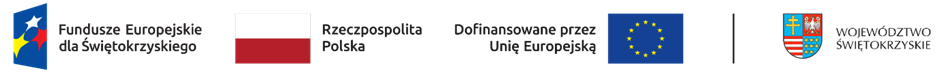 Załącznik do Indywidualnego Planu WsparciaKarta realizacji usług społecznych, zdrowotnych i wspierających  uczestnika projektu„Tworzenie lokalnych systemów wsparcia dla seniorów”.Indywidualny Plan Wsparcia nr ……………………………………..Imię i nazwisko uczestnika projektu: ………………………………………………………………...………………………………………………………Adres uczestnika projektu: ………………………………...………………………………………………………………………………………Rozliczenie wykonania usług w okresie od ………………….…… do .……………….…………Lp.Nazwa 
i zakres usługiNazwa realizatora usługi, dane kontaktoweData Liczba godzinPodpis uczestnika Podpis realizatora usługiPodpis Gminnego Koordynatora ds. LSWS123